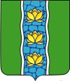 АДМИНИСТРАЦИЯ КУВШИНОВСКОГО РАЙОНАПОСТАНОВЛЕНИЕОб изменении тарифана маршрутах городского сообщенияНа основании п.1, ст.11 гл.3 Федерального закона от 13.07.2015 № 220-ФЗ «Об организации регулярных перевозок пассажиров и багажа автомобильном транспортом и городским наземным электрическим транспортом в Российской Федерации и о внесении изменений в отдельные законодательные акты Российской Федерации»,ПОСТАНОВЛЯЮ:Утвердить с 1 июня 2022 года тариф перевозки в автобусах на маршрутах городского сообщения «автостанция г. Кувшиново – Хорькино – Зубарево», «Баховка – Автостанция г. Кувшиново» в размере 30 рублей.Настоящее постановление вступает в силу с 1 июня 2022 года и подлежит размещению на официальном сайте администрации Кувшиновского района в сети «Интернет».Глава Кувшиновского района	                                               А.С. Никифорова16.05.2022 г.№137г. Кувшиново